Комитет по стандартам ВОИС (КСВ)Возобновленная четвертая сессияЖенева, 21 – 24 марта 2016 г.ПЕРЕСМОТРЕННЫЙ ПРОЕКТ ПОВЕСТКИ ДНЯДокумент подготовлен СекретариатомОткрытие возобновленной сессииВыборы Председателя и двух заместителей ПредседателяПринятие повестки дня
	См. настоящий документ.Решение, принятое Генеральной Ассамблеей ВОИС на ее 47-й сессии в отношении КСВ, включая вопросы Повестки дня в области развития	См. документ CWS/4BIS/2.Предложение о расширении деятельности КСВ в целях включения авторского права в рамках стандарта ВОИС ST.96См. документ CWS/4/3.Вопросник по системам нумерации заявок и приоритетных заявок, использовавшихся в прошлом ведомствами промышленной собственностиСм. документ CWS/4/4.Пересмотр стандарта ВОИС ST.14
	См. документы CWS/4/5 и CWS/4BIS/3.Отчет о ходе подготовки приложений V и VI и пересмотра стандарта ВОИС ST.96
	См. документы CWS/4/6 и CWS/4BIS/4.Новый стандарт ВОИС, касающийся представления перечней нуклеотидных и аминокислотных последовательностей с использованием расширяемого языка разметки (XML)
	См. документы CWS/4/7 и CWS/4/7 ADD.Отчет о ходе подготовки предложения об установлении нового стандарта ВОИС в области обмена данными о правовом статусе патентов между ведомствами промышленной собственности
	См. документы CWS/4/8 и CWS/4BIS/5.Предложение о пересмотре стандарта ВОИС ST.60См. документ CWS/4/9.Отчет о ходе подготовки рекомендаций в отношении электронного управления:(а)	звуковыми знаками для принятия в качестве стандарта ВОИС;  и(b)	изменяющимися или мультимедийными знаками для принятия в качестве стандарта ВОИС.	См. документ CWS/4/10.Проведение и обновление обследований, публикуемых в «Справочнике ВОИС по информации и документации в области промышленной собственности»См. документ CWS/4BIS/6.Информация о переходе опубликованных международных заявок РСТ на национальную (региональную) фазуСм. документы CWS/4/12, CWS/4/12 ADD. и CWS/4BIS/7.Отчет Международного бюро об оказании технической консультационной и практической помощи в целях укрепления потенциала ведомств промышленной собственности в связи с мандатом КСВ
	См. документы CWS/4/13 и пункты 17-20 документа WO/GA/47/13.Отчет о ходе выполнения задачи № 44 Целевой группы по SЕQL 
	См. документ CWS/4BIS/8.Новый стандарт ВОИС по электронной обработке звуковых знаков
	См. документ CWS/4BIS/9.Вопросник по использованию стандартов ВОИС
	См. документ CWS/4BIS/10.Пересмотр стандарта ВОИС ST.3 (задача № 33/3)
	См. документ CWS/4BIS/11.Предложение, касающееся приложений V и VI к стандарту ВОИС ST.96
	См. документ CWS/4BIS/12.Создание целевой группы для выработки требований в отношении ведомственного досье патентных документов, выданных патентным ведомством
	См. документ CWS/4BIS/13.Устный отчет о годовых технических отчетах (ГТО)Рассмотрение программы работы и перечня задач КСВСм. документ CWS/4BIS/14.Обмен информацией:  презентации, посвященные деятельности и планам ведомств промышленной собственности в отношении стандартов ВОИС, имеющих отношение к XMLРезюме ПредседателяЗакрытие сессииСессия будет открыта в понедельник, 21 марта 2016 г., в 10 ч. 00 м. в штаб-квартире ВОИС, 34 шмен де Коломбет, Женева (Зал заседаний A).[Конец документа]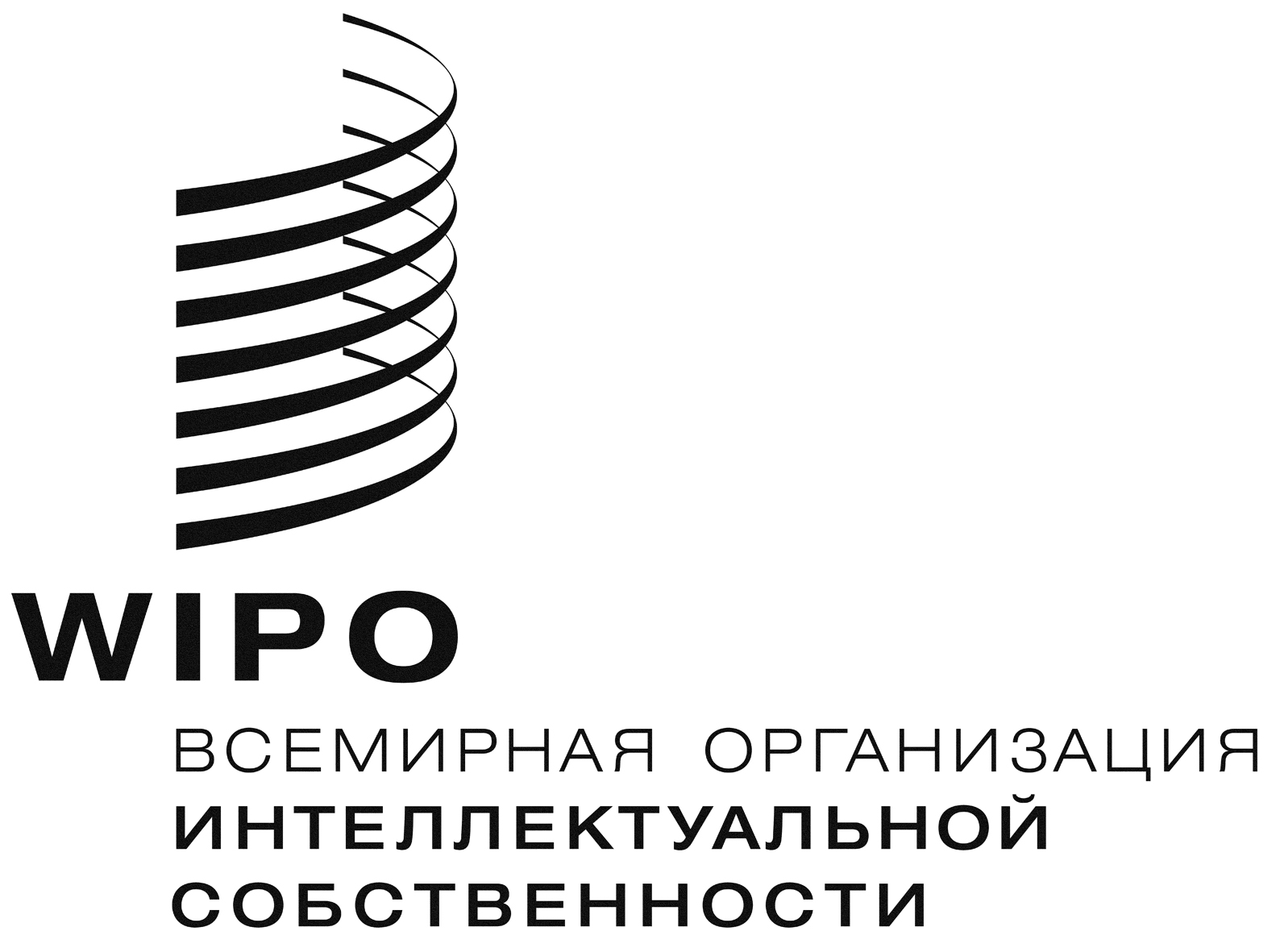 Rcws/4bis/1 PROV.2    cws/4bis/1 PROV.2    cws/4bis/1 PROV.2    оригинал:  английскийоригинал:  английскийоригинал:  английскийдата:  22 февраля 2016 г.дата:  22 февраля 2016 г.дата:  22 февраля 2016 г.